Macro Pålar (TESTVERSION)AvsnittMacro 1:  skapa linjer för utsättning av pålarMacro 2:  beräkna inmätta pålarMacro 1Detta macro kan användas för att skapa pålar som tex kan användas vid utsättning.ImportFör att kunna skapa en linje som representerar pålen behöver vi följande:En punkt med XYZ-koordinaterLutningen BäringenInformationen för lutningen skall ligga under Beskrivning 1 och bäringen under Beskrivning 2 (Bild 1.1)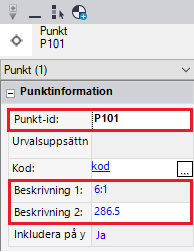 (Bild 1.1)InställningarMarkera punkterna.För att MACROT skall kunna köras korrekt behöver man klicka i närheten av pålarna.Välj längden på pålarna som skall skapas.Välj rätt inställningar för lutning samt bäring som finns i punkternas Beskrivning 1 och 2.Byt eventuellt vilket lager linjen för pålen skall skapas på.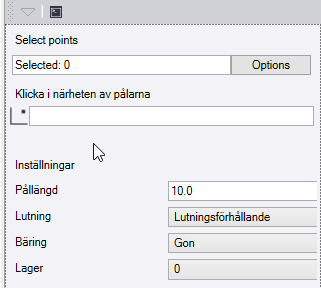 (Bild 1.2) Klicka sedan OK för att skapa pålarna.Macro 2Detta macro kan beräkna PAP för centriskt eller excentriskt inmätta på pålar.Excentriskt inmätta pålarFör att kunna beräkna pålens läge i PAP behöver man mäta tre punkter. Namngivningen av punkterna måste stämma överens med den teoretiska punkten. Heter exempelvis den teoretiska pålen P101 så skall Punkterna heta P101.1, P101.2 och P101.3. Observera att i detta exempel så skall P101.1 vara över P101.2 och P101.3 mäts in på den diagonalt motsatta kanten (bild 2.1).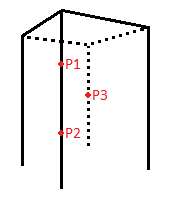          (Bild 2.1) Centriskt inmätta pålarFör att kunna beräkna pålens läge i PAP behöver man mäta två punkter. Namngivningen av punkterna måste stämma överens med den teoretiska punkten. Heter exempelvis den teoretiska pålen P101 så skall punkterna heta P101.1, P101.2. Observera att P101.1 skall vara över P101.2 i detta exempel.InställningarMarkera de inmätta punkterna tillsammans med de teoretiska punkterna.Ange hur punkterna är mätta (Excentriskt/centriskt)Välj rätt inställningar för lutning samt bäring. Detta kommer påverka hur resultatet visas i Beskrivning 1 och Beskrivning 2 samt i rapporten som skapas.Välj antal decimaler samt den radiella toleransen (m).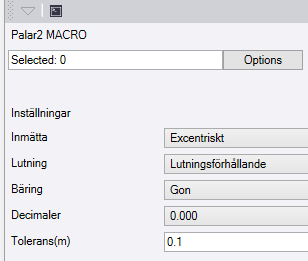  (Bild 2.2) Klicka OK för att köra MACROT. (Rapporten öppnas i Excel om det finns på datorn, annars öppnas anteckningar)ResultatDe nya beräknade punkterna skapas med pålarnas namn samt ”-ber” i slutet av Punkternas id. Punkterna får även med den beräknade lutningen och bäringen under Beskrivning 1 och 2(Bild 2.3)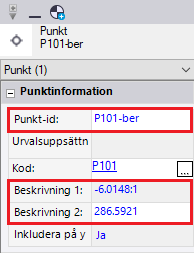   (Bild 2.3) RapportUtöver de nya beräknade punkterna skapas en rapport. Denna öppnas i Excel om programmet finns tillgängligt. (Annars öppnas rapporten i Anteckningar)Bild-exempel från rapporten med beskrivning.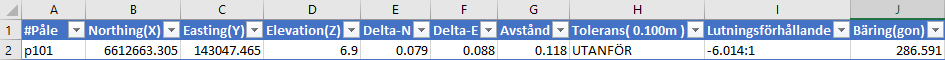       (Bild 2.4)Pålens namnNorthing-koordinaterna för beräknade pålens läge i PAPEasting- koordinaterna för beräknade pålens läge i PAPElevation- koordinaterna för beräknade pålens läge i PAPAvvikelsen i X-axeln mot teoretiska positionAvvikelsen i Y-axeln mot teoretiska positionRadiella avståndet mellan beräknad och teoretisk positionIfall pålen är inom toleransNya beräknade lutningsförhållandetNya beräknade Bäringen